       FORMULARZ ZGŁOSZENIOWY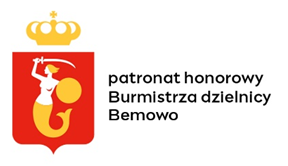 Uczestnika Dzielnicowego Konkursu Literackiego„Po słonecznej stronie” pod Honorowym Patronatem Urszuli Kierzkowskiej, Burmistrza Dzielnicy Bemowo m.st. Warszawy..................................................................................Imię i nazwisko Uczestnika..................................................................................Nazwa i adres szkoły..................................................................................Klasa..................................................................................Imię i nazwisko nauczyciela przygotowującego, nr telefonu lub adres mailowy..................................................................................Tytuł opowiadaniaOświadczam, że przesłany tekst jest wynikiem osobistej, indywidualnej pracy Uczestnika, nie stanowi przeróbki  lub  opracowania  cudzego  utworu, nie  narusza niczyich autorskich praw osobistych, majątkowych ani jakichkolwiek innych, nie był też wcześniej publikowany..............................................			      	    ................................................................         Podpis Uczestnika                                	               	Podpis Rodzica lub prawnego OpiekunaOświadczam, że przenoszę na rzecz Organizatora całość autorskich praw do tekstu..............................................			      	    ................................................................         Podpis Uczestnika                                	           		    Podpis Rodzica lub prawnego Opiekuna.............................................................							      (miejscowość, data)OŚWIADCZENIEOświadczam, że wyrażam zgodę na udział mojej córki/mojego syna w dzielnicowym konkursie literackim „Po słonecznej stronie” organizowanym przez Szkołę Podstawową nr 357 w Warszawie. Znam i akceptuję zapisy regulaminu w roku szkolnym 2023/2024. W związku z powyższym wyrażam zgodę na publikowanie na stronie internetowej Szkoły Podstawowej nr 357  imienia i nazwiska mojego dziecka  oraz uzyskanego  wyniku – zajętego miejsca lub zdobytego wyróżnienia. Ponadto potwierdzam, że zapoznałem się z informacją dotyczącą przetwarzania przez Szkołę Podstawową nr 357 danych osobowych mojego dziecka (oraz moich) w związku  z jego udziałem w konkursie – zgodnie z art. 13 RODO.……….……………    	     		…….……………….………………… (miejscowość, data)                 	            (czytelnie imię i nazwisko rodzica/-ów/ prawnego/-ych opiekuna/-ów) ZGODA NA PRZETWARZANIE WIZERUNKUORAZ JEGO ROZPOWSZECHNIANIEWyrażam  zgodę / nie wyrażam zgody* na przetwarzanie przez Szkołę Podstawową nr 357 z siedzibą w Warszawie, przy ul. Zachodzącego Słońca 25 wizerunku dziecka …………………….............................…….., w stosunku do którego oświadczam, iż jestem jego opiekunem prawnym, który to wizerunek został utrwalony w postaci fotografii cyfrowej wykonanej podczas podsumowania konkursu.Jednocześnie wyrażam zgodę na nieodpłatne rozpowszechnianie ww. wizerunku w celu propagowania talentów oraz w celach archiwizacyjnych, na stronie internetowej Szkoły Podstawowej nr 357 w Warszawie.……….……………    	     		…….……………….………………… (miejscowość, data)                 	            (czytelnie imię i nazwisko rodzica/-ów/ prawnego/-ych opiekuna/-ów)*niewłaściwe skreślićPodstawa prawna: Ogólne rozporządzenie o ochronie danych osobowych z dnia 27 kwietnia 2016 r. (RODO)Klauzula informacyjnaInformacja o przetwarzaniu danych osobowych na podstawie rozporządzenia Parlamentu Europejskiego i Rady (UE) 2016/679 z dnia 27 kwietnia 2016 r. w sprawie ochrony osób fizycznych w związku z przetwarzaniem danych osobowych i w sprawie swobodnego przepływu takich danych oraz uchylenia dyrektywy 95/46/WE (ogólnego rozporządzenia o ochronie danych), Dz.U.UE.L.2016.119.1  (dalej: RODO)Informujemy, że w związku z danymi osobowymi Pani/Pana dziecka:Administratorem danych osobowych jest Szkoła Podstawowa nr 357, ul. Zachodzącego Słońca 25,     01-495 Warszawa.Dane będą przetwarzane w celu: udział w DZIELNICOWYM KONKURSIE LITERACKIM „PO SŁONECZNEJ STRONIE” organizowanym przez Szkołę Podstawową nr 357, ul. Zachodzącego Słońca 25, 01-495 Warszawa na podstawie Pani/Pana zgody;Odbiorcą danych osobowych zawartych we wniosku może być: uprawniony podmiot obsługi informatycznej, organ prowadzący, organy administracji publicznej uprawnione do uzyskania takich informacji na podstawie przepisów prawa;Dane osobowe nie będą przekazywane do państwa trzeciego ani do organizacji międzynarodowej;Dane będą przechowywane przez okres niezbędny do promowania działań placówki w związku                  DZIELNICOWYM KONKURSEM LITERACKIM „PO SŁONECZNEJ STRONIE” organizowanym przez Szkołę Podstawową nr 357, ul. Zachodzącego Słońca 25, 01-495 Warszawa;Ma Pani/Pan prawo dostępu do danych osobowych, ich sprostowania, usunięcia lub ograniczenia przetwarzania;Dane nie są przetwarzane na postawie art. 6 ust. 1 lit. e) lub f) RODO, zatem prawo do wniesienia sprzeciwu na podstawie art. 21 RODO nie przysługuje;Ma Pani/Pan prawo do przenoszenia danych;Ma Pani/Pan prawo do wycofania zgody w dowolnym momencie bez wpływu na zgodność z prawem przetwarzania, którego dokonano na podstawie zgody przed jej cofnięciem;Przysługuje Pani/ Panu prawo do wniesienia skargi do organu nadzorczego – Prezesa Urzędu Ochrony Danych Osobowych;Wyrażenie zgody jest dobrowolne. Niepodanie powyższych danych osobowych (nie dotyczy wizerunku) skutkuje brakiem możliwości wzięcia udziału Pani/Pana dziecka w DZIELNICOWYM KONKURSIE LITERACKIM „PO SŁONECZNEJ STRONIE” organizowanym przez Szkołę Podstawową nr 357, ul. Zachodzącego Słońca 25, 01-495 Warszawa, zgoda na użyczenie wizerunku dziecka nie skutkuje żadnymi sankcjami.Pani/Pana dane nie będą przetwarzane w sposób zautomatyzowany i nie będą profilowane.